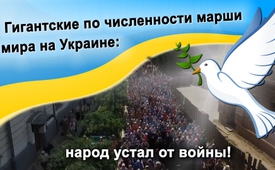 Гигантские по численности марши мира на Украине: народ устал от войны!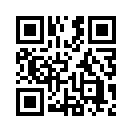 „Украинская православная церковь Московского патриархата“ призвала к „Крёстному ходу – во имя мира, любви и молитвы за Украину " в Киев. Процессия должна была завершиться там 27-го июля. Идущий с востока марш мира стартовал в воскресенье 3-го июля 2016 года в Святогорском монастыре Донецкой области.На Украине уже два десятилетия не утихает горькая распря двух больших православных церквей Московского и Киевского патриархата. При этом речь идёт о легитимности и о притязаниях на недвижимость. На Украине обе церкви имеют около 10 миллионов членов. При этом надо знать, что до 1992-го года на Украине была лишь Русская православная церковь, и до этого времени едва ли имели место конфликты с другими церквями или группами. В рамках независимости, которую Украина получила в 1991-ом году в связи с распадом Советского Союза, родившийся на Донбассе патриарх Филарет с несколькими сподвижниками вдруг «откололся» от материнской церкви. Однако, ещё во времена Советского Союза Филарет всегда был приверженцем единства Русской православной церкви. 
Согласно сообщению профессора, магистра философии Михаэля Фогта, Киевский патриархат вместе с Филаретом как метрополитом был учреждён и «отколот» посредством успешного влияния США и соответствующих денежных сумм. Фогт, помимо прочего, изучал историю, политику и писал свою диссертацию магистра на тему „Советская внешняя политика во время Хрущёва“, возглавлявшего Советский Союз с 1958 по 1964 годы.
После кровавого путча в феврале 2014-го года, согласно Фогту, Филарет летал в Вашингтон, где он просил у США оружие, чтобы вести войну против жителей Донбасса. 
Далее Фогт пишет, я цитирую: „Положение изменилось, когда весной 2016-го года Путин встретился с патриархами обеих Церквей“.
Актуальные события на Украине, о которых сообщают из Украины в последнее время, и которые обоснованы обширным фотоматериалом, следует рассматривать с этой точки зрения. Только местные СМИ об этом ещё, кажется, ничего не знают, ведь в настоящее время уже сотни тысяч украинцев с востока и запада шествуют в марше мира в Киев. 
Как это было организовано? „Украинская православная церковь Московского патриархата“ призвала к „Крёстному ходу – во имя мира, любви и молитвы за Украину " в Киев. Процессия должна была завершиться там 27-го июля. Идущий с востока марш мира стартовал в воскресенье 3-го июля 2016 года в Святогорском монастыре Донецкой области. 
Когда 9-го июля процессия достигла Харькова, второго по величине города Украины, было уже более 10 000 украинцев. Согласно quer-denken.tv , Интернет-порталу доктора Михаэля Фогта, который регулярно сообщает об актуальном положении марша мира, 10-го июля из Харькова вышло более 
20 000 украинских и русских православных: мужчины, женщины, молодые, старики, семьи, дети. Все вместе они идут 500 километров в Киев, чтобы призвать киевский режим к окончанию войны на Донбассе. Люди стоят у края дороги со слезами на глазах, возвращаются домой, собирают рюкзаки и идут с колонной. Украинцы, живущие не на пути крёстного хода, едут автобусами и поездами, чтобы примкнуть к шествию. С каждым километром их становится больше!
9-го июля, почти одну неделю спустя после начала процессии с востока Украины, в путь отправилась процессия с запада.
В ответ на марш мира Украинской православной церкви Московского патриархата также и Киевский патриархат объявил, что проведёт собственную процессию. 
На сегодняшний день оценивают, что до 27-го июля участие примут от 800 000 тысяч до полутора миллионов человек.
По мнению доктора философии Фогта, 12-ого июля киевское правительство привело в боевую готовность национальную гвардию и перебросило войска из Донбасса в Киев. Но вероятность того, что военные вместо защиты правительства перейдут на сторону украинских граждан и участников марша, очень велика, – сообщает Фогт согласно информации инсайдеров.
Некоторые киевские политики и готовые к насилию экстремисты Майдана уже публично призывают просто расстрелять демонстрацию и ни в коем случае не пропускать в Киев.
Согласно Фогту, отдельные группы вооружённого «Правого сектора» подчас стоят у обочины, оскорбляя путников. Но ввиду большой массы людей, они пока не решаются на нападение. Таково актуальное положение. Но что, если готовым к насилию группам дадут оружие, как это уже произошло в 2014-ом году на Майдане? Это сценарий ужаса!

Украинские СМИ, а также советник МВД Антон Геращенко уже пытались внушить населению, что марш мира „организован стратегами Кремля“. Якобы тот факт, что имеются палатки и пропитание, является тому доказательством.
Но любой, кто взглянет на массы людей, а это мужчины, женщины, молодые, старики, семьи, дети, тот не сможет не заметить, что люди на Украине просто устали от войны и, как следствие, нищего жизненного уровня. Это подтверждает и очевидец, который сообщает о настроении в Киеве. Цитата: „Киевляне полностью поддерживают марши мира, потому что как раз в Киеве население особенно измотано, и обеспечение электроэнергией и газом находятся на грани коллапса. Приблизительно можно исходить из того, что 27-го июля около трети киевлян присоединятся к маршу мира, а это означало бы – 1,2 млн. киевлян!“.
Наблюдайте дальнейшее развитие с этой точки зрения, а именно, идёт ли речь при марше мира в Киев о голосе народа, уставшего от войны и желающего мира. Если да, то распространяйте эту передачу, чтобы и западные СМИ не могли больше пройти мимо насущных нужд украинского народа.
Большое спасибо.от dd.Источники:https://de.wikipedia.org/wiki/Ukraine#Religion
www.heise.de/tp/artikel/41/41431/1.html
https://de.wikipedia.org/wiki/Filaret_Denyssenko
www.wissensmanufaktur.net/michael-vogt
http://www.katholisch.de/aktuelles/aktuelle-artikel/eine-unabhangige-kirche-fur-die-ukraine
http://quer-denken.tv/ukrainer-stehen-auf-zigtausende-auf-einem-friedensmarsch-nach-kiew/
https://deutsch.rt.com/europa/39407-zehntausende-beteiligen-sich-an-kreuzprozession-in-ukraine/Может быть вас тоже интересует:#Ukraine-ru - www.kla.tv/Ukraine-ruKla.TV – Другие новости ... свободные – независимые – без цензуры ...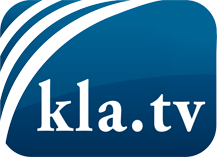 О чем СМИ не должны молчать ...Мало слышанное от народа, для народа...регулярные новости на www.kla.tv/ruОставайтесь с нами!Бесплатную рассылку новостей по электронной почте
Вы можете получить по ссылке www.kla.tv/abo-ruИнструкция по безопасности:Несогласные голоса, к сожалению, все снова подвергаются цензуре и подавлению. До тех пор, пока мы не будем сообщать в соответствии с интересами и идеологией системной прессы, мы всегда должны ожидать, что будут искать предлоги, чтобы заблокировать или навредить Kla.TV.Поэтому объединитесь сегодня в сеть независимо от интернета!
Нажмите здесь: www.kla.tv/vernetzung&lang=ruЛицензия:    Creative Commons License с указанием названия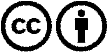 Распространение и переработка желательно с указанием названия! При этом материал не может быть представлен вне контекста. Учреждения, финансируемые за счет государственных средств, не могут пользоваться ими без консультации. Нарушения могут преследоваться по закону.